Verbandsgemeindeverwaltung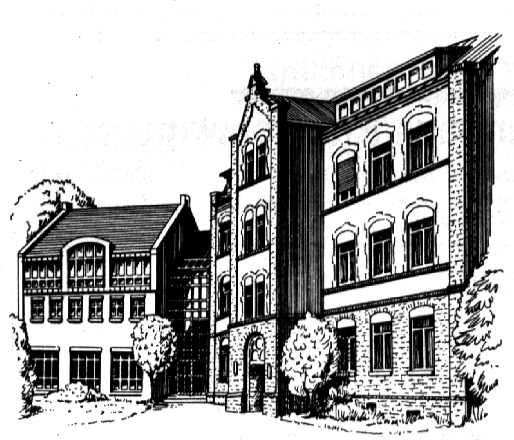 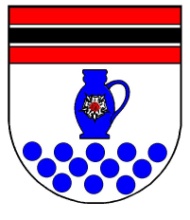 Fachbereich 2Bürgerdienste, Ordnung und Soziales- Ordnungsbehörde -56422 WirgesSachverhalt:___________________________________Datum, Unterschrift MeldenderMeldender